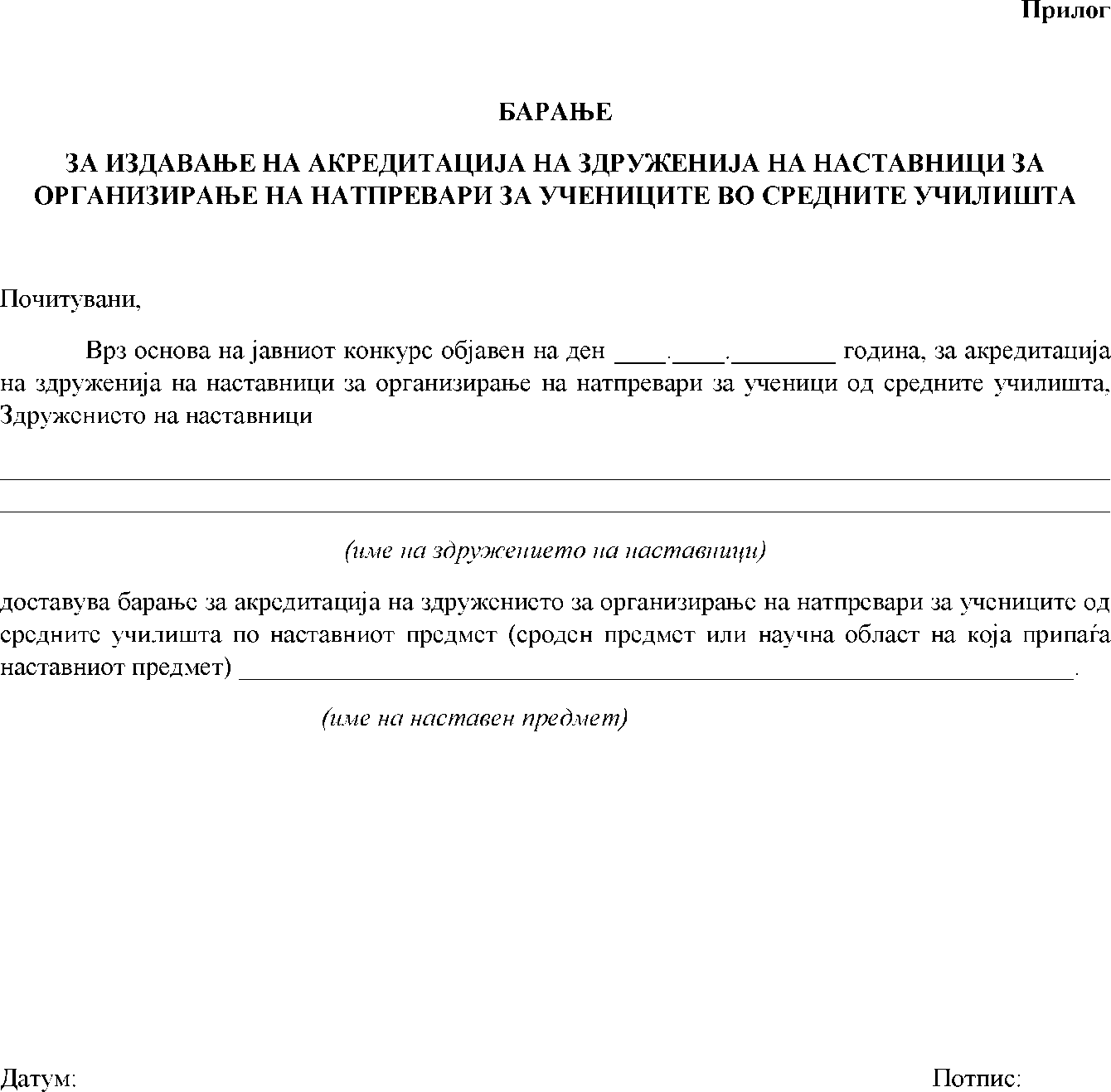 Прилози кон барањето/ потребна документацијаДокументите под реден број 1, 2 и 3 од Централниот регистар на Република Северна Македонија се прибавуваат по службена должност од страна на овластено лице на комисијата за акредитација на здруженија на наставници.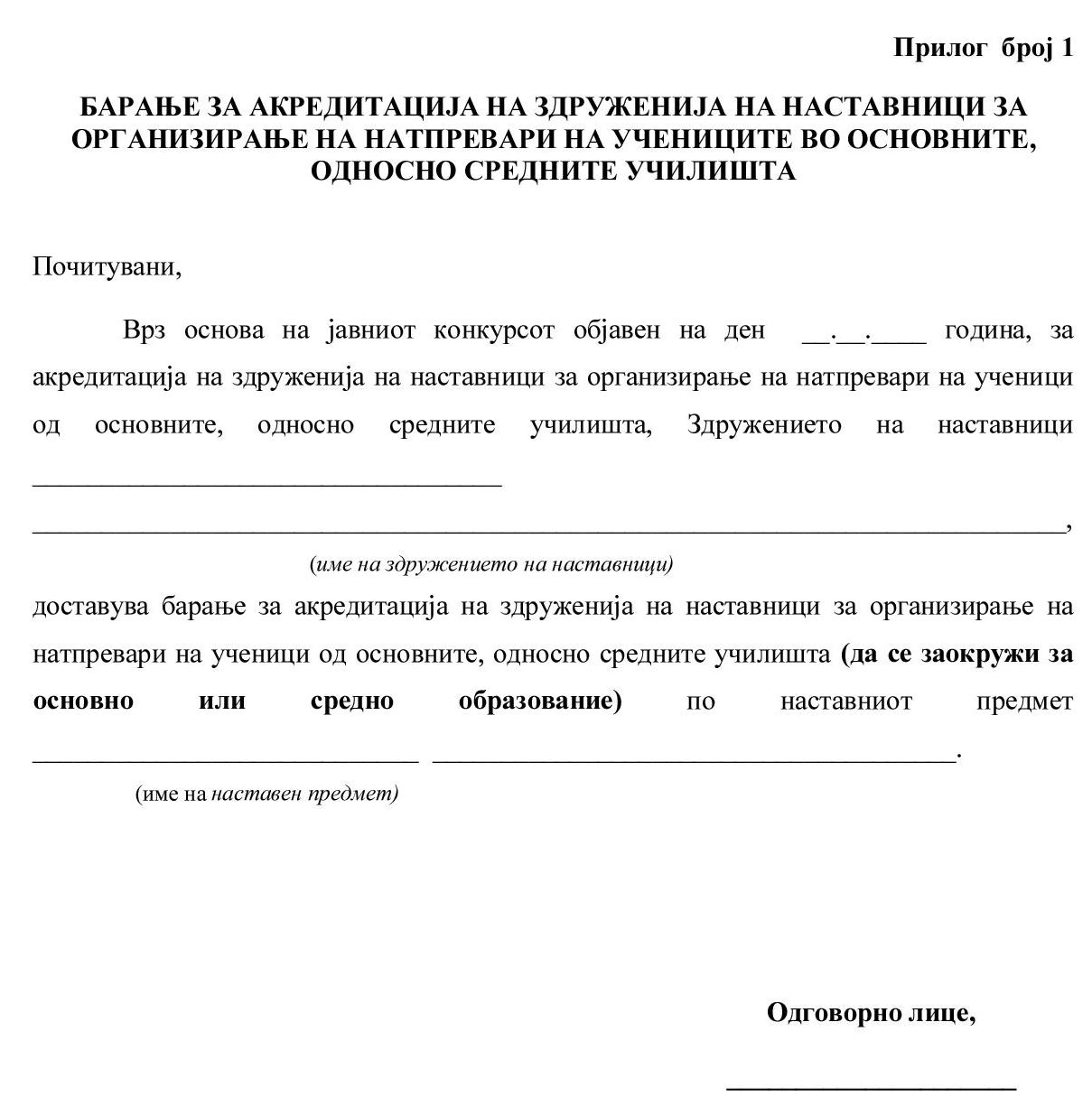 Податоци за здружението на наставнициПодатоци за здружението на наставнициИме на здружението на наставнициПретседател на здружението на наставнициНаставен предмет (сроден предмет или научна област на која припаѓа наставниот предмет)  за кој здружението организира натпревариКонтакт лицеМобилен телефонАдреса на здружениетоЕ-адресаТелефонФаксИнтернет страница1Документ за регистрирана дејност2Тековна состојба на здружението на наставници3Биланс на состојба и биланс на успех на здружението на наставници4Статут на здружението на наставници5Правилник за организирање на натпреварите на здружението на наставници6Тригодишен календар за спроведување на натпреварите за учениците во средните училишта во кои ќе бидат содржани наставните предмети (сродниот предмет или научната област на која припаѓа наставниот предмет)